        FORMULARIO DE DENUNCIA Art.5 LEY 20.585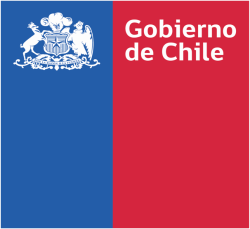                 (Debe completarse por cada profesional denunciado)			 			Fecha: